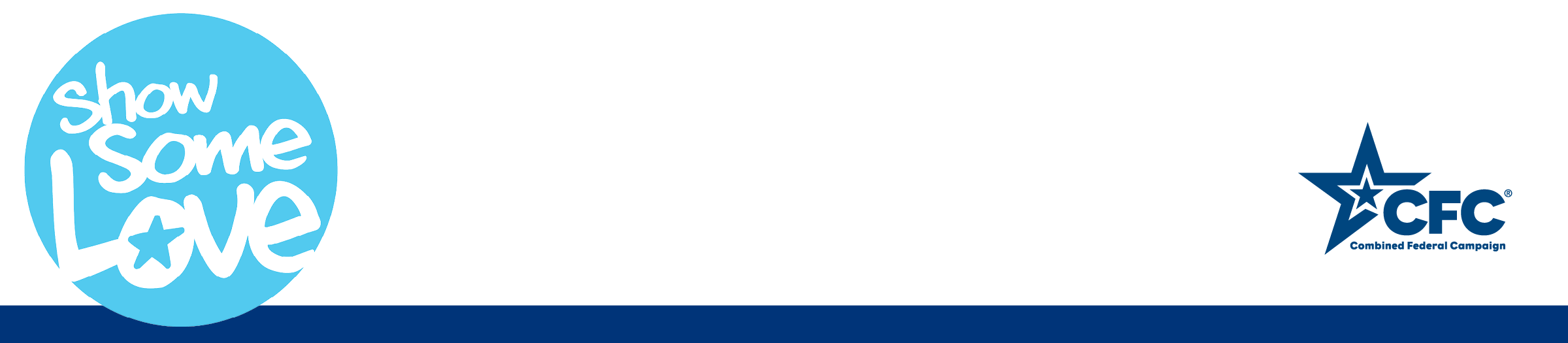 NTHASK 											EGLEDP 											IRAHYTC 										FNDEITOREA 										VETNE 											NOVTRULEE 										FAOBECOK 										DVOEI 											EASHR 											 ACEF 											GAHNEC 											HSOW 											MEOS 											VLEO 											ONLINE 											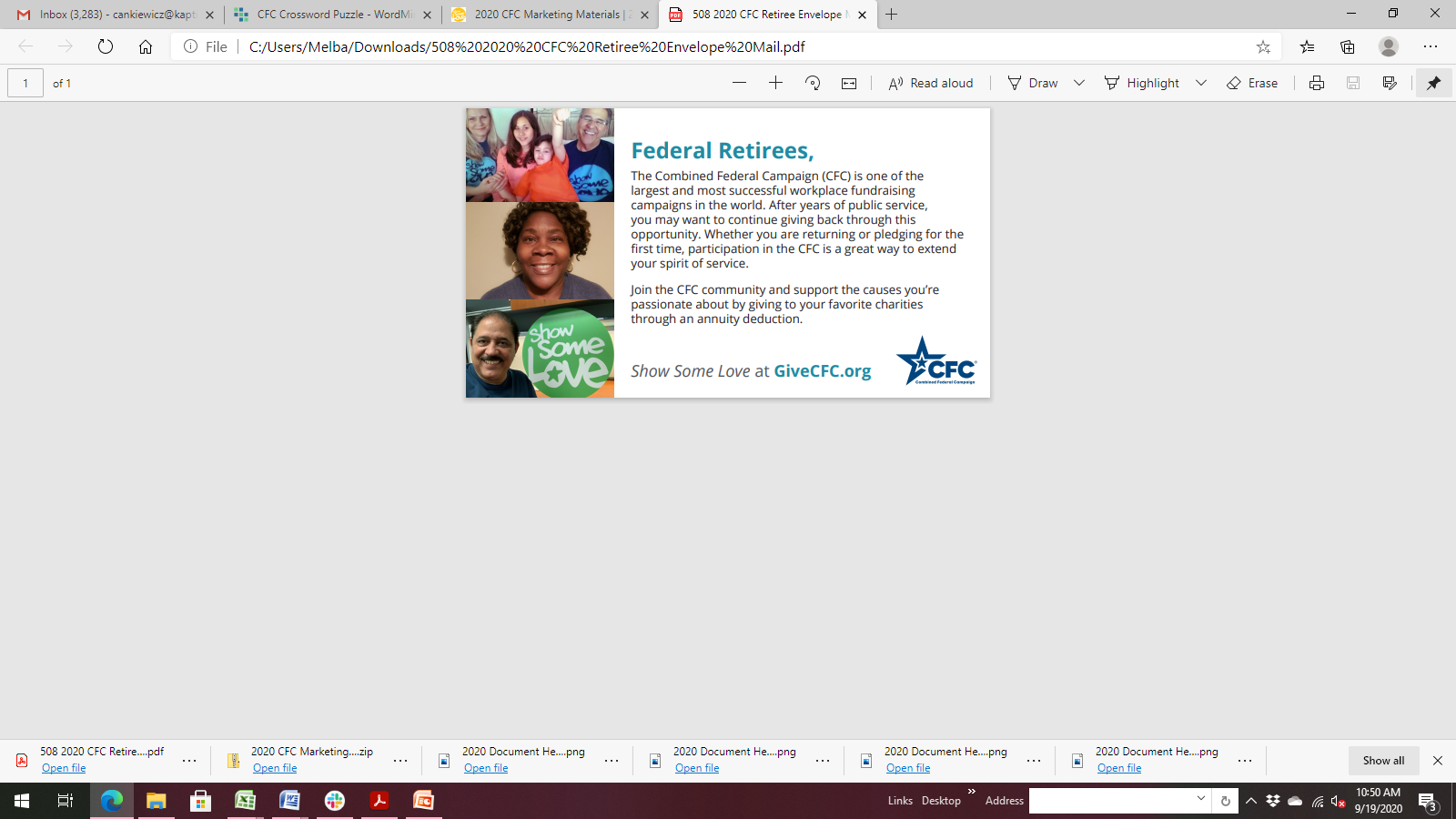 